نموذج توصيف مقرر دراسيأ)التعريف بالمقرر الدراسي ومعلومات عامة عنه :ب) الأهداف: ج) وصيف المقرر ( ملاحظة : وصف عام للنموذج الذي سيستخدم للنشرة أو الدليل الذي سيرفق ) د. الدعم المقدم للطلبة :هـ . مصادر التعلم:سادساً . المرافق اللازمة:سابعاً.  تقييم المقرر وعمليات التحسين وزارة التعليم العالي جامعة أم القرى كلية الدراسات القضائية والأنظمة قسم الدراسات القضائية المؤسسة:	جامعة أم القرىالكلية/القسم  :كلية الدراسات القضائية والأنظمة اسم ورمز المقرر الدراسي: أصول الفقه للقضاء (4) (103333).عدد الساعات المعتمدة: ثلاث ساعات .البرنامج أو البرامج الذي يقدم ضمنه المقرر الدراسي: بكالوريوس الدراسات القضائية.اسم عضو هيئة التدريس المسؤول عن المقرر الدراسي: د/ عبد الرحمن حسن عبدالرحمن عمر السنة أو المستوى الأكاديمي الذي يعطى فيه المقرر الدراسي: المستوى الثالث .المتطلبات السابقة لهذا المقرر103234-103233المتطلبات المصاحبة  لهذا المقرر :103311-1033461-أهداف المقرر:تنمية مهارة الطالب في تحليل الألفاظ واستنباط المعاني والأحكام من النصوص الشرعية .تدريب الطالب على قواعد الاجتهاد ، وحرية الرأي ، وضبط قواعد الاجتهاد بقواعد الشريعة العامة وأحكامها.تعربف الطالب قواعد الحوار والمناظرة وطريقة الحجاج والمناقشة العلمية الرصينة بكل تجرد وموضوعية  .تنمية مهارة الطالب في معرفة الناسخ والمنسوخ من أحكام الشريعة الإسلامية  .تعريف الطالب مصادر التشريع الإسلامي ، ومن أين تستمد أحكامه . .2- صف باختصار أي خطط يتم  تنفيذها في الوقت الراهن من أجل تطوير وتحسين المقرر( مثلا الاستخدام المتزايد للمواد والمراجع التي تعتمد على تكنولوجيا المعلومات أو شبكة الانترنت ، والتغيرات في محتوى المقرر بناء على نتائج البحوث العلمية الجديدة في المجال ):امكانية استخدام الأجهزة  الحديثة في عرض بعض المعلومات .ندوة الأبحاث العلمية في هذا المجال .الرجوع إلى المراجع والمصادر القديمة للحصول على المعلومات .التواصل مع الآخرين في نفس التخصص من أجل نقل المعرفة وتبسيط المنهج . 1-الموضوعات التي  ينبغي تناولها:1-الموضوعات التي  ينبغي تناولها:1-الموضوعات التي  ينبغي تناولها:قائمة الموضوعاتعدد الأسابيعساعات التدريس  تعريف التخصيص – معرفة الحكم القابل للتخصيص 13حكم يبقى من الحكم بعد التخصيص ؟ مسألة أقل الجمع .13العام بعد التخصيص هل يكون حقيقة أم مجاز ؟ وهل يكون حجة أم لا ؟ 13المخصصات – الاستثناء – شروط الاستثناء – الاستثناء من النفي 13الاستثناءات المتعددة – الاستثناء المتعقب للجمل 13الشرط – المسائل المتعلقة بالشرط 13 الصفة – المسائل المتعلقة بالصفة – الغاية 13المخصصات المنفصلة – الدليل السمعي – تخصيص الكتاب والسنة 13التخصيص بخبر الواحد – التخصيص بالقياس 13عطف الخاص على العام – خصوص السبب – مذهب الراوي  13المجمل والمبين  13النسخ – أنواع النسخ – مايجوز نسخه  13ماهو الناسخ ؟ الزيادة على النص  132-مكونات المقرر الدراسي (إجمالي عدد ساعات التدريس لكل فصل دراسي): 		2-مكونات المقرر الدراسي (إجمالي عدد ساعات التدريس لكل فصل دراسي): 		2-مكونات المقرر الدراسي (إجمالي عدد ساعات التدريس لكل فصل دراسي): 		المحاضرة:39الدروس الخاصةأخرى 3-دراسة إضافية خاصة /ساعات التعلم المتوقع من الطلبة في  الأسبوع. (ينبغي أن يمثل هذا المتوسط لكل فصل دراسي وليس المطلوب لكل أسبوع):  (30) ساعة 4-تطوير نتائج التعلم في  مختلف مجالات التعلم  لكل من مجالات التعلم الموضحة فيما يلي يجب تنوضيح : ملخص موجز للمعرفة أو المهارات التي صمم المقرر من أجل تطويرها وصف لاستراتيجيات التعلم المطلوب استخدامها لتطوير تلك المعرفة أو المهارات طرق تقييم الطالب المستخدمة في المقرر لتقييم نتائج التعلم في المجال المعنى . 4-تطوير نتائج التعلم في  مختلف مجالات التعلم  لكل من مجالات التعلم الموضحة فيما يلي يجب تنوضيح : ملخص موجز للمعرفة أو المهارات التي صمم المقرر من أجل تطويرها وصف لاستراتيجيات التعلم المطلوب استخدامها لتطوير تلك المعرفة أو المهارات طرق تقييم الطالب المستخدمة في المقرر لتقييم نتائج التعلم في المجال المعنى . 4-تطوير نتائج التعلم في  مختلف مجالات التعلم  لكل من مجالات التعلم الموضحة فيما يلي يجب تنوضيح : ملخص موجز للمعرفة أو المهارات التي صمم المقرر من أجل تطويرها وصف لاستراتيجيات التعلم المطلوب استخدامها لتطوير تلك المعرفة أو المهارات طرق تقييم الطالب المستخدمة في المقرر لتقييم نتائج التعلم في المجال المعنى . 4-تطوير نتائج التعلم في  مختلف مجالات التعلم  لكل من مجالات التعلم الموضحة فيما يلي يجب تنوضيح : ملخص موجز للمعرفة أو المهارات التي صمم المقرر من أجل تطويرها وصف لاستراتيجيات التعلم المطلوب استخدامها لتطوير تلك المعرفة أو المهارات طرق تقييم الطالب المستخدمة في المقرر لتقييم نتائج التعلم في المجال المعنى . أ -المعرفة:                                                                                                                                                                                                                                                                                                                                                                    أ -المعرفة:                                                                                                                                                                                                                                                                                                                                                                    أ -المعرفة:                                                                                                                                                                                                                                                                                                                                                                    أ -المعرفة:                                                                                                                                                                                                                                                                                                                                                                    1-وصف المعارف التي  اكتسابها في المقرر:التعرف على طريقة الاستدلال الصحيحة .التعرف على طرق استخراج المعاني من النصوص التعرف على الأحكام وقوتها ومعرفة الصحيح والفاسد منها .الوقف على معنى التعارض الألفاظ والأدلة .تعلم مهارة صياغة الأحكام تعلم مهارة التخاطب والرد على المخالف بطريق علمي سليم 1-وصف المعارف التي  اكتسابها في المقرر:التعرف على طريقة الاستدلال الصحيحة .التعرف على طرق استخراج المعاني من النصوص التعرف على الأحكام وقوتها ومعرفة الصحيح والفاسد منها .الوقف على معنى التعارض الألفاظ والأدلة .تعلم مهارة صياغة الأحكام تعلم مهارة التخاطب والرد على المخالف بطريق علمي سليم 1-وصف المعارف التي  اكتسابها في المقرر:التعرف على طريقة الاستدلال الصحيحة .التعرف على طرق استخراج المعاني من النصوص التعرف على الأحكام وقوتها ومعرفة الصحيح والفاسد منها .الوقف على معنى التعارض الألفاظ والأدلة .تعلم مهارة صياغة الأحكام تعلم مهارة التخاطب والرد على المخالف بطريق علمي سليم 1-وصف المعارف التي  اكتسابها في المقرر:التعرف على طريقة الاستدلال الصحيحة .التعرف على طرق استخراج المعاني من النصوص التعرف على الأحكام وقوتها ومعرفة الصحيح والفاسد منها .الوقف على معنى التعارض الألفاظ والأدلة .تعلم مهارة صياغة الأحكام تعلم مهارة التخاطب والرد على المخالف بطريق علمي سليم 2-استراتيجيات  التعليم (التدريس ) المطلوب استخدامها لتطوير تلك المعرفة  : المحاضرة.النقاش.البحث العلمي.2-استراتيجيات  التعليم (التدريس ) المطلوب استخدامها لتطوير تلك المعرفة  : المحاضرة.النقاش.البحث العلمي.2-استراتيجيات  التعليم (التدريس ) المطلوب استخدامها لتطوير تلك المعرفة  : المحاضرة.النقاش.البحث العلمي.2-استراتيجيات  التعليم (التدريس ) المطلوب استخدامها لتطوير تلك المعرفة  : المحاضرة.النقاش.البحث العلمي.3-طرق تقييم  المعرفة  المكتسبة:الاختبارالنقاش 3-طرق تقييم  المعرفة  المكتسبة:الاختبارالنقاش 3-طرق تقييم  المعرفة  المكتسبة:الاختبارالنقاش 3-طرق تقييم  المعرفة  المكتسبة:الاختبارالنقاش المهارات المعرفية ( الإدراكية): المهارات المعرفية ( الإدراكية): المهارات المعرفية ( الإدراكية): المهارات المعرفية ( الإدراكية): 1-المهارات المعرفية المطلوب تطويرها : طريقة التخاطب والرد على المخالف مهارة الحديث وأدب الاستماع القدرة على فهم النصوص .القدرة على التحليل .القدرة على الصياغة والاستنتناج .1-المهارات المعرفية المطلوب تطويرها : طريقة التخاطب والرد على المخالف مهارة الحديث وأدب الاستماع القدرة على فهم النصوص .القدرة على التحليل .القدرة على الصياغة والاستنتناج .1-المهارات المعرفية المطلوب تطويرها : طريقة التخاطب والرد على المخالف مهارة الحديث وأدب الاستماع القدرة على فهم النصوص .القدرة على التحليل .القدرة على الصياغة والاستنتناج .1-المهارات المعرفية المطلوب تطويرها : طريقة التخاطب والرد على المخالف مهارة الحديث وأدب الاستماع القدرة على فهم النصوص .القدرة على التحليل .القدرة على الصياغة والاستنتناج .2-استراتيجيات التعلم المستخدمة لتطوير المهارات المعرفية : المحاضرة .حلقة النقاش .التكليف بالواجبات .2-استراتيجيات التعلم المستخدمة لتطوير المهارات المعرفية : المحاضرة .حلقة النقاش .التكليف بالواجبات .2-استراتيجيات التعلم المستخدمة لتطوير المهارات المعرفية : المحاضرة .حلقة النقاش .التكليف بالواجبات .2-استراتيجيات التعلم المستخدمة لتطوير المهارات المعرفية : المحاضرة .حلقة النقاش .التكليف بالواجبات .3-طرق تقييم المهارات المعرفية المكتسبة  الاختبار النقاش حل الواجبات 3-طرق تقييم المهارات المعرفية المكتسبة  الاختبار النقاش حل الواجبات 3-طرق تقييم المهارات المعرفية المكتسبة  الاختبار النقاش حل الواجبات 3-طرق تقييم المهارات المعرفية المكتسبة  الاختبار النقاش حل الواجبات ج.  مهارات العلاقات البينية ( الشخصية ) والمسؤولية : ج.  مهارات العلاقات البينية ( الشخصية ) والمسؤولية : ج.  مهارات العلاقات البينية ( الشخصية ) والمسؤولية : ج.  مهارات العلاقات البينية ( الشخصية ) والمسؤولية : 1-وصف لمهارات العلاقات الشخصية والقدرة على تحمل المسؤولية المطلوب تطويرها:القيام بشرح المكتسب كعمل جماعي عقد حلقات النقاش بين الطلبه وإثارة بعض القضايا ومنتاقشتها عقد مجالس مناظرات بين الطلبه القيام بعمل فردي .1-وصف لمهارات العلاقات الشخصية والقدرة على تحمل المسؤولية المطلوب تطويرها:القيام بشرح المكتسب كعمل جماعي عقد حلقات النقاش بين الطلبه وإثارة بعض القضايا ومنتاقشتها عقد مجالس مناظرات بين الطلبه القيام بعمل فردي .1-وصف لمهارات العلاقات الشخصية والقدرة على تحمل المسؤولية المطلوب تطويرها:القيام بشرح المكتسب كعمل جماعي عقد حلقات النقاش بين الطلبه وإثارة بعض القضايا ومنتاقشتها عقد مجالس مناظرات بين الطلبه القيام بعمل فردي .1-وصف لمهارات العلاقات الشخصية والقدرة على تحمل المسؤولية المطلوب تطويرها:القيام بشرح المكتسب كعمل جماعي عقد حلقات النقاش بين الطلبه وإثارة بعض القضايا ومنتاقشتها عقد مجالس مناظرات بين الطلبه القيام بعمل فردي .2-استراتيجيات التعليم المستخدمة في تطوير هذه المهارات:الندوات حلقات النقاش التكليف بالواجبات   2-استراتيجيات التعليم المستخدمة في تطوير هذه المهارات:الندوات حلقات النقاش التكليف بالواجبات   2-استراتيجيات التعليم المستخدمة في تطوير هذه المهارات:الندوات حلقات النقاش التكليف بالواجبات   2-استراتيجيات التعليم المستخدمة في تطوير هذه المهارات:الندوات حلقات النقاش التكليف بالواجبات   3-طرق تقويم مهارات التعامل مع الآخرين والقدرة على تحمل المسؤولية لدى الطلاب:الاختبار حلقة النقاشحل الواجبات  3-طرق تقويم مهارات التعامل مع الآخرين والقدرة على تحمل المسؤولية لدى الطلاب:الاختبار حلقة النقاشحل الواجبات  3-طرق تقويم مهارات التعامل مع الآخرين والقدرة على تحمل المسؤولية لدى الطلاب:الاختبار حلقة النقاشحل الواجبات  3-طرق تقويم مهارات التعامل مع الآخرين والقدرة على تحمل المسؤولية لدى الطلاب:الاختبار حلقة النقاشحل الواجبات  د. مهارات العلاقات البينية ( الشخصية ) والمسؤولية :  د. مهارات العلاقات البينية ( الشخصية ) والمسؤولية :  د. مهارات العلاقات البينية ( الشخصية ) والمسؤولية :  د. مهارات العلاقات البينية ( الشخصية ) والمسؤولية :  1-وصف لمهارات العلاقات الشخصية مع الآخرين ، والقدرة على تحمل المسؤولية المطلوب تطويرها :القيام بشرح المكتسب كعمل جماعي عقد حلقات نقاش بين الطلبة وإثارة بعض القضايا ومناقشتها عقد مجالس مناظرات بين الطلبة القيام بعمل فردي .1-وصف لمهارات العلاقات الشخصية مع الآخرين ، والقدرة على تحمل المسؤولية المطلوب تطويرها :القيام بشرح المكتسب كعمل جماعي عقد حلقات نقاش بين الطلبة وإثارة بعض القضايا ومناقشتها عقد مجالس مناظرات بين الطلبة القيام بعمل فردي .1-وصف لمهارات العلاقات الشخصية مع الآخرين ، والقدرة على تحمل المسؤولية المطلوب تطويرها :القيام بشرح المكتسب كعمل جماعي عقد حلقات نقاش بين الطلبة وإثارة بعض القضايا ومناقشتها عقد مجالس مناظرات بين الطلبة القيام بعمل فردي .1-وصف لمهارات العلاقات الشخصية مع الآخرين ، والقدرة على تحمل المسؤولية المطلوب تطويرها :القيام بشرح المكتسب كعمل جماعي عقد حلقات نقاش بين الطلبة وإثارة بعض القضايا ومناقشتها عقد مجالس مناظرات بين الطلبة القيام بعمل فردي .2-استراتيجيات التعلم  المستخدمة ف تطوير  تلك المهارات:الندوات حلقات النقاش استخدام وسائل التعليم الحديثة 2-استراتيجيات التعلم  المستخدمة ف تطوير  تلك المهارات:الندوات حلقات النقاش استخدام وسائل التعليم الحديثة 2-استراتيجيات التعلم  المستخدمة ف تطوير  تلك المهارات:الندوات حلقات النقاش استخدام وسائل التعليم الحديثة 2-استراتيجيات التعلم  المستخدمة ف تطوير  تلك المهارات:الندوات حلقات النقاش استخدام وسائل التعليم الحديثة 3-طرق تقييم اكتساب الطلبة لمهارات الاتصال ، وتقنية المعلومات ، والمهار ات الحسابية ( العددية ):الملاحظة المناقشة .3-طرق تقييم اكتساب الطلبة لمهارات الاتصال ، وتقنية المعلومات ، والمهار ات الحسابية ( العددية ):الملاحظة المناقشة .3-طرق تقييم اكتساب الطلبة لمهارات الاتصال ، وتقنية المعلومات ، والمهار ات الحسابية ( العددية ):الملاحظة المناقشة .3-طرق تقييم اكتساب الطلبة لمهارات الاتصال ، وتقنية المعلومات ، والمهار ات الحسابية ( العددية ):الملاحظة المناقشة .هـمهارات الاتصال ، وتقنية المعلومات ، والمهارات الحسابية ( العددية ) هـمهارات الاتصال ، وتقنية المعلومات ، والمهارات الحسابية ( العددية ) هـمهارات الاتصال ، وتقنية المعلومات ، والمهارات الحسابية ( العددية ) هـمهارات الاتصال ، وتقنية المعلومات ، والمهارات الحسابية ( العددية ) 1-وصف المهارات العددية ومهارات الاتصال المطلوب تطويرها القدرة على معرفة الموضوع من خلال الاتصال الفعال مع الواقع القدرة على استخدام الوسائل الحديثة  .1-وصف المهارات العددية ومهارات الاتصال المطلوب تطويرها القدرة على معرفة الموضوع من خلال الاتصال الفعال مع الواقع القدرة على استخدام الوسائل الحديثة  .1-وصف المهارات العددية ومهارات الاتصال المطلوب تطويرها القدرة على معرفة الموضوع من خلال الاتصال الفعال مع الواقع القدرة على استخدام الوسائل الحديثة  .1-وصف المهارات العددية ومهارات الاتصال المطلوب تطويرها القدرة على معرفة الموضوع من خلال الاتصال الفعال مع الواقع القدرة على استخدام الوسائل الحديثة  .2-استراتيجيات التعليم  المستخدمة في تطوير هذه  المهاراتتشجيع التعاون بين الطلاب في حل المسائل التدريب على استخدام الوسائل الحديثة 2-استراتيجيات التعليم  المستخدمة في تطوير هذه  المهاراتتشجيع التعاون بين الطلاب في حل المسائل التدريب على استخدام الوسائل الحديثة 2-استراتيجيات التعليم  المستخدمة في تطوير هذه  المهاراتتشجيع التعاون بين الطلاب في حل المسائل التدريب على استخدام الوسائل الحديثة 2-استراتيجيات التعليم  المستخدمة في تطوير هذه  المهاراتتشجيع التعاون بين الطلاب في حل المسائل التدريب على استخدام الوسائل الحديثة 3-طرق تقييم  اكتساب الطلبة  للمهارات الحركية .الملاحظة المناقشة 3-طرق تقييم  اكتساب الطلبة  للمهارات الحركية .الملاحظة المناقشة 3-طرق تقييم  اكتساب الطلبة  للمهارات الحركية .الملاحظة المناقشة 3-طرق تقييم  اكتساب الطلبة  للمهارات الحركية .الملاحظة المناقشة المهارات الحركية ( إن كانت مطلوبة                                       لايوجد المهارات الحركية ( إن كانت مطلوبة                                       لايوجد المهارات الحركية ( إن كانت مطلوبة                                       لايوجد المهارات الحركية ( إن كانت مطلوبة                                       لايوجد وصف للمنهارات الحركية ( مهارات عضلية ذات مننشأ نفسي ) المطلوب تطويرها في هذا المجال وصف للمنهارات الحركية ( مهارات عضلية ذات مننشأ نفسي ) المطلوب تطويرها في هذا المجال وصف للمنهارات الحركية ( مهارات عضلية ذات مننشأ نفسي ) المطلوب تطويرها في هذا المجال وصف للمنهارات الحركية ( مهارات عضلية ذات مننشأ نفسي ) المطلوب تطويرها في هذا المجال استراتيجيات التعليم المستخدمة في تطوير هذه المهارات استراتيجيات التعليم المستخدمة في تطوير هذه المهارات استراتيجيات التعليم المستخدمة في تطوير هذه المهارات استراتيجيات التعليم المستخدمة في تطوير هذه المهارات طرق تقييم اكتساب الطلبة للمهارات الحركية طرق تقييم اكتساب الطلبة للمهارات الحركية طرق تقييم اكتساب الطلبة للمهارات الحركية طرق تقييم اكتساب الطلبة للمهارات الحركية 5.  تحديد الجدول الزمني لمهام التقويم التي يتم تقييم  الطلبة وفقها  خلال الفصل الدراسي:5.  تحديد الجدول الزمني لمهام التقويم التي يتم تقييم  الطلبة وفقها  خلال الفصل الدراسي:5.  تحديد الجدول الزمني لمهام التقويم التي يتم تقييم  الطلبة وفقها  خلال الفصل الدراسي:5.  تحديد الجدول الزمني لمهام التقويم التي يتم تقييم  الطلبة وفقها  خلال الفصل الدراسي: رقم التقييم  طبيعة مهمة التقويم (مقالة ، اختبارقصير ،أو مشروع جماعي، اختبار فصلي...الخ)الأسبوع المحدد لهنسبته من التقويم النهائي1المشاركة والنقاشكل أسبوع 10%2واجبات وبحوثفصلية10%3اختبار دوري الثامن20%4اختبار نهائيالرابع عشر 60%56781-الاجراءات والترتيبات المعمول بها لضمان تواجد  أعضاء هيئة التدريس للاستشارات والإرشاد الأكاديمي للطالب (أذكر قدر الوقت الذي يتوقع أن يتواجد خلاله أعضاء هيئة التدريس لهذا الغرض في كل أسبوع).   ساعتان  مكتبيتان 1-الكتاب ( الكتب الرئيسة المطلوبة ).كتاب نهاية السول شرح منهج الأصول ) للشيخ جمال الدين عبد الرحيم بن الحسن الإسنوي 2-المراجع الرئيسة:1 )  روضة الناظر وجنة المناظر ، لابن قدامة2) المعتمد ، لأبي الحسين البصري 3) المستصفي ، للغزالي 4) المحصول ، للرازي 5) الإحكام ، للآمدي 6) شرح مختصر الروضة ، للطوفي  .7) شرح الكوكب المنير ، لابن النجار الحنبلي .3-الكتب و المراجع التي يوصى بها (المجلات العلمية، التقارير،...الخ) (أرفق قائمة بها): جميع الأبحاث العلمية المنشورة المتعلقة بعلم أصول الفقه  4-المواد  الإلكترونية، مواقع الإنترنت...الخ: 5-مواد تعليمية أخرى مثل البرامج المعتمدة على الحاسب الآلي/الأسطوانات المدمجة، والمعايير /اللوائح التنظيمية الفنية: لايوجد.حدد متطلبات  المقرر بما في ذلك حجم فصول الدراسة والمختبرات (أي: عدد المقاعد داخل الفصول الدراسية والمختبرات، وعدد أجهزة الحاسب الآلي المتاحة...إلخ).  المرافق التعليمية (حجرات المحاضرات، المختبرات،...الخ):لايحتاج المقرر سوى حجرة واحدة أو فصل يسع عدد الطلاب المسجلين في المقرر.2-مصادر الحاسب الآلي:أجهزة كمبيوتر. جهاز بروجكتر.جهاز عرض 3-مواد  أخرى (حددها..مثل: الحاجة إلى تجهيزات مخبرية خاصة أذكرها، أو أرفق قائمة بها):لا يوجد.1-استراتيجيات الحصول على نتائج الطالب وفعالية التعليم  :2-استراتيجيات أخرى لتقييم عملية التعليم من قبل المدرس أو القسم :يقوم المدرسي المقرر بتقييم عملية التعليم ووضع الملحوظات ، ومن ثم يتم عرضها على القسم يقوم القسم بعرض ملحوظات المدرس على مجلس القسم ، ومن ثم اتخاذ التوصية المناسبة .3-عمليات تحسين التعليم :مراجعة المقرر ومفردات المقرر  كل 4 سنوات ومدى صلاحيته للفترة القادمة.4- عمليات التحقق من مستويات إنجاز الطلبة ( مثلا  فحص التصحيح أو الدرجات من قبل عضو هيئة التدريس مستقل لعينة من الطلبة ، قيام أستاذ المقرر بتبادل تصحيح عينة من الواجبات أو الاختبارات دورية مع عضو هيئة تدريس آخر لنفس المقرر في مؤسسة تعليمية أخرى .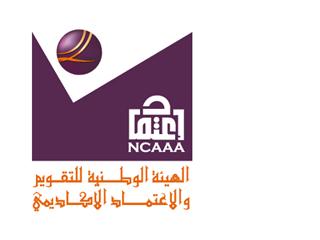 